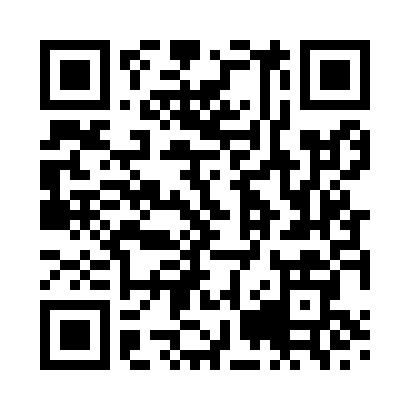 Prayer times for Amhuinnsuidhe, Western Isles, UKWed 1 May 2024 - Fri 31 May 2024High Latitude Method: Angle Based RulePrayer Calculation Method: Islamic Society of North AmericaAsar Calculation Method: HanafiPrayer times provided by https://www.salahtimes.comDateDayFajrSunriseDhuhrAsrMaghribIsha1Wed3:305:341:256:409:1711:212Thu3:295:321:256:419:1911:223Fri3:275:301:256:439:2111:234Sat3:265:271:256:449:2311:245Sun3:255:251:256:459:2511:256Mon3:245:221:246:469:2811:267Tue3:235:201:246:489:3011:278Wed3:215:181:246:499:3211:289Thu3:205:161:246:509:3411:3010Fri3:195:131:246:519:3611:3111Sat3:185:111:246:539:3811:3212Sun3:175:091:246:549:4111:3313Mon3:165:071:246:559:4311:3414Tue3:155:051:246:569:4511:3515Wed3:145:031:246:579:4711:3616Thu3:135:011:246:589:4911:3717Fri3:124:591:247:009:5111:3818Sat3:114:571:247:019:5311:3919Sun3:104:551:247:029:5511:4020Mon3:094:531:247:039:5711:4121Tue3:084:511:257:049:5911:4222Wed3:074:491:257:0510:0111:4323Thu3:064:481:257:0610:0311:4424Fri3:064:461:257:0710:0411:4525Sat3:054:441:257:0810:0611:4626Sun3:044:431:257:0910:0811:4727Mon3:034:411:257:1010:1011:4828Tue3:034:401:257:1110:1111:4929Wed3:024:381:257:1210:1311:4930Thu3:014:371:267:1210:1511:5031Fri3:014:361:267:1310:1611:51